EK-1: BESLENME DOSTU OKUL BAŞVURU FORMUBAŞVURUDA BULUNAN OKULUNTAM ADI			                 :  AÇIK ADRESİ		                 : TELEFON NUMARASI	                 :  E- MAİL ADRESİ		                 :ÖĞRENCİ SAYISI                                : ÖĞRETMEN SAYISI	                : YEMEKHANE/TAŞIMALI YEMEK HİZMETİ VAR MI?	EVET      		HAYIR 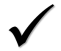 KANTİN/KOOPERAİF VAR MI?	EVET      		HAYIR   (İl/İlçe Milli Eğitim Müdürlüğünce başvuru esnasında doldurulacak bölüm)    BAŞVURU DOSYASI VAR MI?    EVET      		HAYIR    BEYAZ BAYRAK SERTİFİKASININ TARİHİ GEÇERLİ Mİ?    EVET      		HAYIR              (Hayır işaretlendi ise başvuru İPTAL olacaktır.				              Okulu bilgilendiriniz.)